ZÁKLADNÍ UMĚLECKÁ ŠKOLA VE VLAŠIMI                 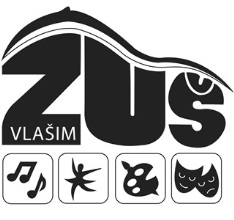 Jana Masaryka 935                                                                                                           Tel.: 258 01    Vlašim                                                                                                                 e-mail:  IČ: 70838810                                                                                                                                                                                                                                                                                           Ve Vlašimi dne 29.11.2021Věc: Objednávka č. 55/70838810/2021Objednáváme u vás:Konferenční židle Viva – červené v setu 3+1zdarma – 8 ks. v ceně 3 110,91 Kč,- za kusCelkem 25 000 KčZa kladné vyřízení předem děkuji. Luboš Průša – ředitel ZUŠ VlašimMobil: Adresát: B2B Partner s.r.o.Plzeňská 3070700 30 Ostrava - Zábřeh